Department of Veterans AffairsOffice of Information & Technology (OIT) Product DevelopmentMental Health Clinical Reminder Dialog Templates 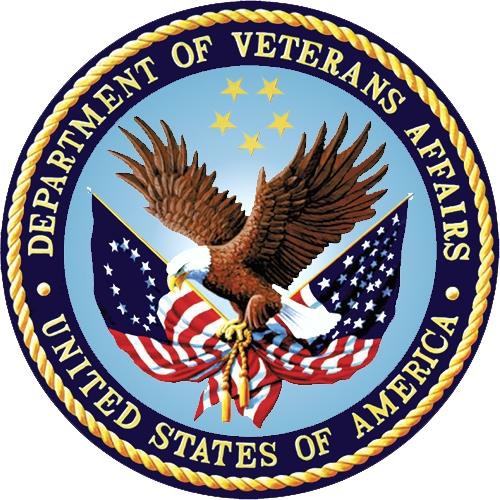 Installation Guide Patch PXRM*2.0*29September 2014Version 1.2Revision HistoryContentsIntroductionThis document describes the installation and setup for the national release of Mental Health Clinical Reminder (MHCR) Dialog Templates, patch PXRM*2.0*29. This patch is made up of Increments 1 and 2 of four increments. Clinicians will use these templates to document veteran patient treatment as requested by Mental Health Services (MHS, previously OMHS). The templates are components of Evidence Based Psychotherapy (EBP) protocols, designed for the treatment of mental health conditions. The EBP protocols included in this patch are listed in section 1.3.The patch PXRM*2.0*29 (Increments 1 and 2) comprises four protocols with 27 accompanying dialog templates (listed below) and associated Health Factors. The templates will be accessed through the CPRS Shared Template Drawer, but do not contain any cohort or resolution logic.Target audienceThe intended user is familiar with the VistA computing environment (Kernel Installation and Distribution System [KIDS]).Patch PXRM*2.0*29 entriesThis patch will create four Reminder Exchange entries:VA-MH CPT DIALOGSVA-MH PE DIALOGSVA-MH ACT DIALOGSVA-MH CBT-D DIALOGSFull template titles for PXRM*2.0*29Mandated template drawer names are listed in the installation procedure steps. To facilitate clinician recognition of the correct templates, those drawer names are abbreviated versions of the titles listed in full here. The national EBP training programs have created clinician training materials based on the mandated (abbreviated) template drawer names, therefore the names, the order of those names, and the names of their enclosing folders should be followed (see 3.3.3.2).CPT - Cognitive Processing TherapyVA-MH CPT 1 INITIALVA-MH CPT 2 MEANING SESSIONVA-MH CPT 3 ABC SHEETVA-MH CPT 4 TRAUMA EVENT SESSIONVA-MH CPT 5 REWRITE EVENTVA-MH CPT 6 CHALLENGING QUESTIONSVA-MH CPT 7 PROBLEMATIC THINKINGVA-MH CPT 8 SAFETYVA-MH CPT 9 TRUSTVA-MH CPT 10 POWER CONTROLVA-MH CPT 11 ESTEEMVA-MH CPT 12 FINALVA-MH CPT EARLY TERMINATIONPEI - Prolonged ExposureVA-MH PEI 1 INITIALVA-MH PEI 2nd SESSIONVA-MH PEI 3rd SESSIONVA-MH PEI 4 IMAGINAL SESSIONSVA-MH PEI 5 FINAL SESSIONVA-MH PEI EARLY TERMINATIONACT-D - Acceptance and Commitment Therapy for DepressionVA-MH ACT-D 1 BEGINNING PHASEVA-MH ACT-D 2 ACTION PHASEVA-MH ACT-D 3 CLOSING PHASEVA-MH ACT-D EARLY TERMINATIONCBT-D - Cognitive Behavior Therapy for DepressionVA-MH CBT-D 1 INITIAL PHASEVA-MH CBT-D 2 MIDDLE PHASEVA-MH CBT-D 3 FINAL PHASEVA-MH CBT-D EARLY TERMINATIONProject referencesAcronyms and definitionsSection 508 complianceThe Veterans Health Administration (VHA) fully supports Section 508 of The Rehabilitation Act and is committed to equal access for all users. The MHCR dialog templates project was evaluated according to parameters. Because the templates are a minor addition to VistA CPRS and use VistA tools, Section 508 compliance was determined to be N/A.Pre-InstallationInstallation system notes and requirementsCoordinate the patch installation with Local Evidence-Based Psychotherapy Coordinators (LEBPC), Clinical Application Coordinators (CACs), Reminders Managers, and IT Staff.Make sure that Mental Health Assistant (MHA 3) is fully installed prior to installing patch PXRM*2.0*29.Back up the VistA system prior to the patch installation. If it becomes necessary to remove the patch and associated dialog templates, the system back-up can then be restored to the date and time prior to the installation.VistA Operating SystemMental Health Clinical Reminders Dialog Templates – PXRM*2.0*29 patch, as well as CPRS, and MHA3, currently run on the standard hardware platforms used by the Department of Veterans Affairs Health Care System facilities. These systems consist of standard or upgraded Alpha AXP clusters, and run either Cache-VMS or Cache-NT and the Open M product.MHCR Software Application Installation TimeMHCR Patch PXRM*2.0*29 installation time takes approximately 25 minutes during off-peak hours.Users on the SystemUsers may remain on the system. However, installation should be done during off-peak hours.Kernel Installation and Distribution System (KIDS)PXRM*2.0*29 is created using the Kernel Installation and Distribution System (KIDS). For further instructions on using KIDS, please refer to the Kernel V.8.0 Systems Manual.NamespaceMental Health Clinical Reminder Patch PXRM*2.0*29 namespace is PXRM.Software retrievalYour site will receive the Mental Health Clinical Reminders Dialog Template files as part of patch PXRM*2.0*29 via a host file. The preferred method is to FTP the files from:download.vista.med.va.govThis location automatically transmits files from the first available FTP Server to the appropriate directory on your system. (See the order listed below under the FTP Address column). If you prefer, you can retrieve the software directly from one of the FTP Servers listed below.Security managementThere are no unique legal requirements pertaining to Mental Health Assistant software applications, other than some of the psychological tests are copyrighted. Copyrighted tests can be used with permission from the copyright holders and must be consistent with contracts between VHA and copyright holders.Backup routines (optional)No routines are being installed by this content-only patch; however, we recommend performing a backup of the transport global before installing the VistA MHCR Dialog Templates Patch PXRM*2.0*29.The option called Backup a Transport Global [XPD BACKUP] creates a MailMan message that backs up all current routines on your system that would be replaced by a KIDS patch. This option is under the Installation menu of the KIDS menu. It works on a patch that has been loaded on your system, but not installed.Example of the option “Backup a Transport Global:”Backout plan (optional)To remove the Reminder Exchange Entries from VistASelect the Reminder Exchange Menu Option.Select the Exchange File entries that were installed by this patch. Example: CPT 1 InitialWarning: There is no confirmation question prior to the delete function in step 3.Select the number that matches the entry you want to remove; this will select the option:DFE Delete Exchange File Entry. The Exchange File Entry is deleted.To delete the templates from VistAIn order to back out of the existing MHCR Dialog Templates, you must delete the templates that were added during installation.Open CPRS and select any patient, then click the Options tab and select Edit Shared Templates…The Template Editor screen opens.Click Action, then select Delete.Select the MHCR dialog templates list, then select the name of a template to be deleted. A confirmation message appears.Click Yes to confirm your delete.Repeat steps 3-4 for all templates that were added during installation. Backout is complete.Installing KIDSUsers may remain on the system, but installation should be done at off-peak hours when use is low. The estimated installation time is 25 minutes.Use the ‘LOAD A DISTRIBUTION’ option on the PackMan menu. The Host File name is: <your directory>PXRM_2_0_29.KIDAnswer YES to the question: “Want to Continue with Load? YES//” The patch has now been loaded into a Transport global on your system.Use the KIDS option to install the Transport Global.On the KIDS menu, under the ‘Installation’ menu, you may use the following options to print, compare, verify, and back up the transport global:Print Transport GlobalCompare Transport Global to Current SystemVerify Checksums in Transport GlobalBackup a Transport GlobalExample of the option “Backup a Transport Global”: See 2.4, Backup Routines.From the ‘Installation Menu’ option on the KIDS menu, run the option ‘Install Package(s)’, and then select the package name ‘PXRM*2.0*29’ and proceed with the install.When prompted ‘Want KIDS to Rebuild Menu Trees Upon Completion of Install’?NO// ‘Answer THE FOLLOWING items 8 and 9according to your site's policy.When prompted 'Want KIDS to INHIBIT LOGONs during the install//', respond NO.When prompted 'Want to DISABLE Scheduled Options, Menu Options, and Protocols?YES//', respond NOInstallationSee the appendix for an example of Loading a Distribution.KIDS Utilities Options (Optional)>D ^XUPSetting up programmer environment Terminal Type set to: C-VT100Select OPTION NAME: XPD MAIN Kernel Installation & Distribution System menuEdits and Distribution ... Utilities ...Installation ...Select Kernel Installation & Distribution System Option: UTilitiesBuild File Print Install File PrintConvert Loaded Package for Redistribution Display Patches for a PackagePurge Build or Install Files Rollup Patches into a Build Update Routine FileVerify a BuildVerify Package IntegritySelect Utilities Option: Build File PrintSelect BUILD NAME: PXRM*2.0*29	CLINICAL REMINDERS	CLINICAL REMINDERS RECORD SYSTEMDEVICE: HOME// TELNETPrint Results of the Installation ProcessSelect Kernel Installation & Distribution System Option: UTilitiesBuild File Print Install File Print Edit Install StatusConvert Loaded Package for Redistribution Display Patches for a PackagePurge Build or Install Files Rollup Patches into a Build Update Routine FileVerify a BuildVerify Package IntegrityEXAMPLE: Install File PrintSelect Utilities Option: INstall File PrintSelect INSTALL NAME: PXRM*2.0*29PXRM*2.0*29	Install Completed	10/30/12@19:26:15=> PXRM*2.0*29 ;Created on Oct 15, 2012@13:18:44 DEVICE: HOME// <ENTER> or Select another print device namePACKAGE: PXRM*2.0*29	Nov 07, 2012 8:50 pm	PAGE 1COMPLETED	ELAPSEDSTATUS: Install Completed	DATE LOADED: OCT 30,2012@19:18:12 INSTALLED BY: PROGRAMMER,ONENATIONAL PACKAGE: CLINICAL REMINDERS(Example: Install File Print continued)INSTALL STARTED: OCT 30,2012@19:24:24	19:26:15	0:01:51ROUTINES:	19:24:24PRE-INIT CHECK POINTS:XPD PREINSTALL STARTED	19:24:24 XPD PREINSTALL COMPLETED		19:24:24FILES:REMINDER EXCHANGE	19:24:24POST-INIT CHECK POINTS:XPD POSTINSTALL STARTED	19:26:15	0:01:51XPD POSTINSTALL COMPLETED	19:26:15INSTALL QUESTION PROMPT	ANSWERXPI1   Want KIDS to INHIBIT LOGONs during the install	NOXPZ1 Want to DISABLE Scheduled Options, Menu Options, and Protocols NO MESSAGES:Install Started for PXRM*2.0*29: Oct 30, 2012@19:24:24Build Distribution Date: Oct 15, 2012 Installing Routines:Oct 30, 2012@19:24:24Running Pre-Install Routine: PRE^PXRMP29I DISABLE options.DISABLE protocols.Installing Data Dictionaries:Oct 30, 2012@19:24:24Installing Data:Oct 30, 2012@19:24:24Running Post-Install Routine: POST^PXRMP29ICPRS Template InstallationIMPORTANT: You must perform the installation in VistA, so that the templates will be available in CPRS under the Progress Note template drawer.Typically, the Clinical Application Coordinator (CAC) is designated to modify the Shared Templates folder, although this may not be the case at your facility.Setting the User ClassYou must set the User Class before you can edit the Shared Templates.Select CPRS Configuration (IRM) Option.Select General Parameter Tools Menu Option.Select Edit Parameter Values.Select PARAMETER DEFINITION NAME: TIU FIELD EDITOR CLASSES, then set the parameter values. Normally the Clinical Coordinator User Class is set at a SYSTEM Level.Preparing the templatesSelect CPRS Reminder Configuration (located on the Reminder Managers Menu).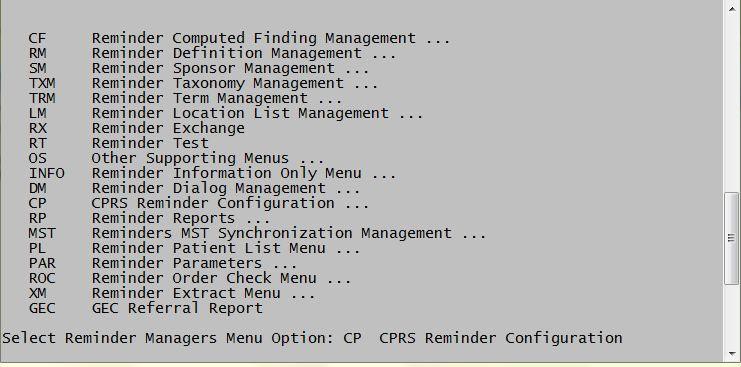 Reminder Managers MenuThe CPRS Reminder Configuration menu opens.Select TIU Template Reminder Dialog Parameter. This allows you to enter the MHCR dialog templates to be accessed via the Shared template functionality as standalone templates, or as templates linked to TIU titles.CPRS Reminder Configuration MenuThe example below reflects a selection at the “SYSTEM” level. This level is recommended for ALL CPRS user access. Depending on the organization at your individual facility, determine whether to set the dialogs or reminders to the User, Service, Division or SYSTEM Levels access.Enter selection: 5 System VISTA.TEST.ORGSetting Reminder Dialogs allows as Templates for System: VISTA.TEST.ORG Select Display Sequence: ? <ENTER> to display the list of available templates for editing.Display Sequence Value---------------- -----1	VA-MH ACT FOR DEPRESSION 3 CLOSING PHASE5	VA-MH ACT FOR DEPRESSION 2 ACTION PHASE10	VA-MH ACT FOR DEPRESSION 1 BEGINNING PHASE15	VA-MH ACT FOR DEPRESSION EARLY TERMINATION20	VA-MH CBT-D 3 FINAL PHASE25	VA-MH CBT-D 2 MIDDLE PHASE30	VA-MH CBT-D 1 INITIAL PHASE35	VA-MH CBT-D EARLY TERMINATION40	VA-MH CPT 12 FINAL45	VA-MH CPT 7 PROBLEMATIC THINKING50	VA-MH CPT 6 CHALLENGING QUESTIONS55	VA-MH CPT 11 ESTEEM60	VA-MH CPT 9 TRUST65	VA-MH CPT 10 POWER CONTROL70	VA-MH CPT 8 SAFETY75	VA-MH CPT 5 REWRITE EVENT80	VA-MH CPT 4 TRAUMA EVENT SESSION85	VA-MH CPT 3 ABC SHEET90	VA-MH CPT 1 INDIVIDUAL INITIAL95	VA-MH CPT EARLY TERMINATION100	VA-MH CPT 2 MEANING SESSION105	VA-MH PEI 6 EARLY TERMINATION110	VA-MH PEI 3RD SESSION115	VA-MH PEI 2ND SESSION120	VA-MH PEI 1 INITIAL125	VA-MH PEI 5 FINAL SESSION130	VA-MH PEI 4 IMAGINAL SESSIONSSelect Display Sequence: 1 <ENTER> ( Select the entry to edit by the number associated with the Dialog title). Note: All 27 Reminder Dialogs will need to be added.Select Display Sequence: Enter additional Display Sequence--OR--<ENTER> if no more entries to edit.Adding the templates to the CPRS template drawerOpen CPRS and select any patient, then click Options and select Create New Shared Template…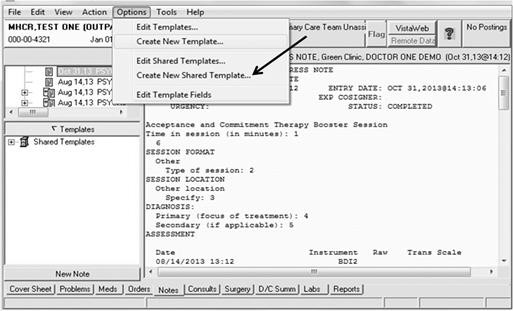 CPRS Options menuThe Template Editor screen opens, showing a Shared Template Properties section with an editable Name field, a Template Type list, and an Active check box: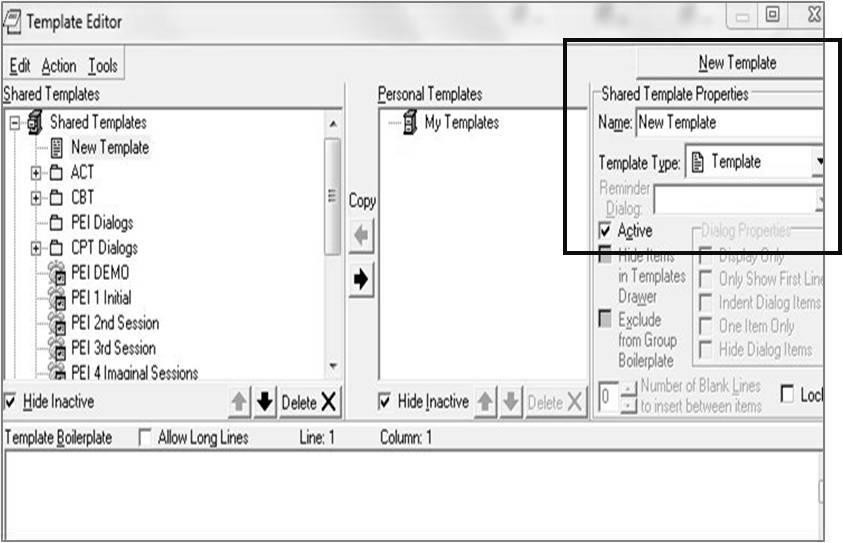 Shared Template Properties section of Template Editor screenType the name of a new template, and make sure that the Active check box is checked. The name appears on the list under Shared Templates (left pane).Note: Each EBP training program will educate their staff trainees and MH providers on the use of these EBP templates, so having similar naming will assist staff in knowing how to complete certain fields in specific reminder dialogs. Mental Health Services (VACO) mandates that the following names be used when adding these reminder dialogs to the local CPRS template drawer:CPT - Cognitive Processing TherapyVA-MH CPT 1 INITIALVA-MH CPT 2 MEANING SESSIONVA-MH CPT 3 ABC SHEETVA-MH CPT 4 TRAUMA EVENT SESSIONVA-MH CPT 5 REWRITE EVENTVA-MH CPT 6 CHALLENGING QUESTIONSVA-MH CPT 7 PROBLEMATIC THINKINGVA-MH CPT 8 SAFETYVA-MH CPT 9 TRUSTVA-MH CPT 10 POWER CONTROLVA-MH CPT 11 ESTEEMVA-MH CPT 12 FINALVA-MH CPT EARLY TERMINATIONPEI - Prolonged ExposureVA-MH PEI 1 INITIALVA-MH PEI 2nd SESSIONVA-MH PEI 3rd SESSIONVA-MH PEI 4 IMAGINAL SESSIONSVA-MH PEI 5 FINAL SESSIONVA-MH PEI EARLY TERMINATIONACT-D - Acceptance and Commitment Therapy for DepressionVA-MH ACT-D 1 BEGINNING PHASEVA-MH ACT-D 2 ACTION PHASEVA-MH ACT-D 3 CLOSING PHASEVA-MH ACT-D EARLY TERMINATIONCBT-D - Cognitive Behavior Therapy for DepressionVA-MH CBT-D 1 INITIAL PHASEVA-MH CBT-D 2 MIDDLE PHASEVA-MH CBT-D 3 FINAL PHASEVA-MH CBT-D EARLY TERMINATIONClick the Template Type list, then select Reminder Dialog.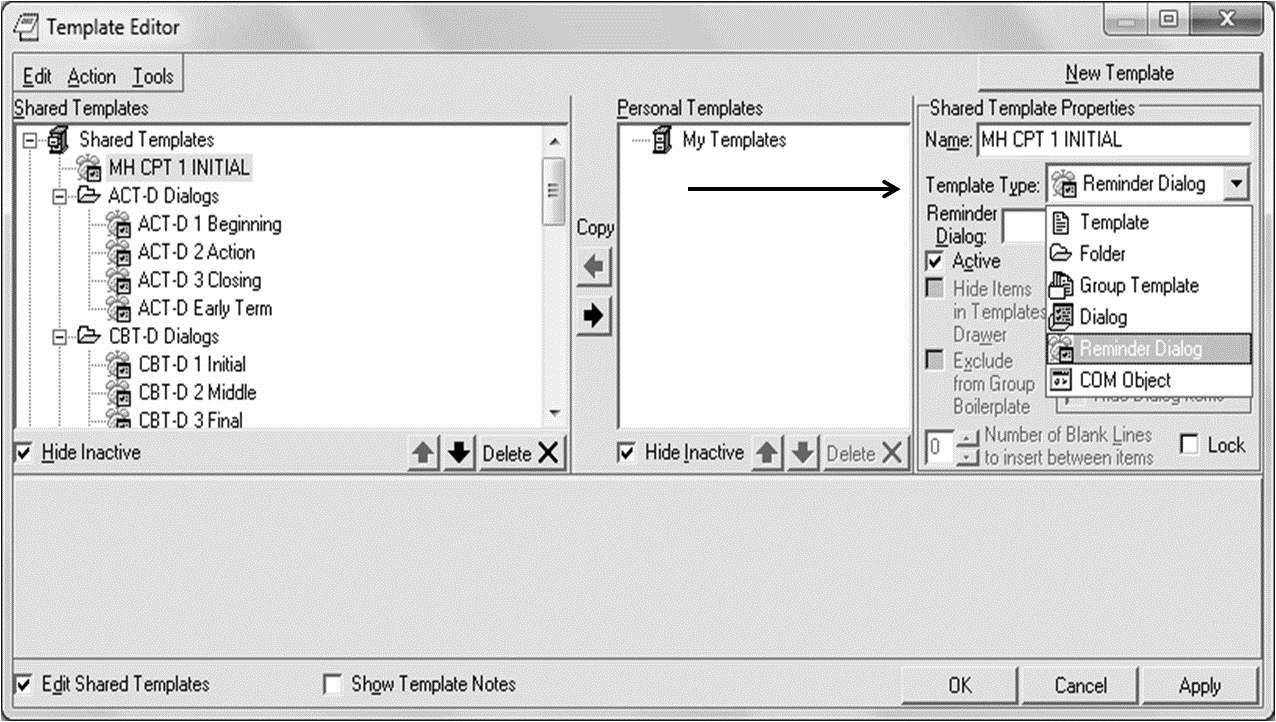 Shared Template Properties section with arrow pointing to the selection in the Template Type listThe reminder dialog template names appear below the Template Type field as shown in the screen shot below step 4.Verify the selection, then click Apply.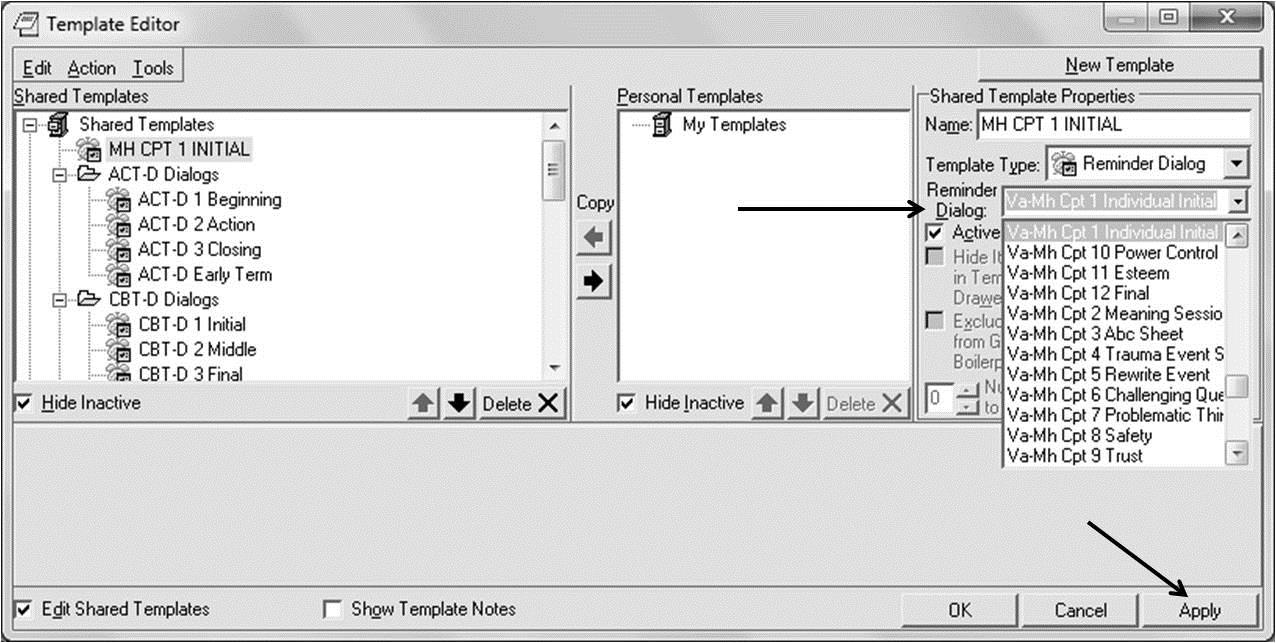 Reminder Dialog section with arrow pointing to Reminder Dialog names, and second arrow pointing to the Apply buttonVerifying that the templates are properly installedOpen CPRS and select any patient, then click Notes, then click Templates. The Shared Templates icon displays.Expand the Shared Templates drawer.Verify that the expanded list of Shared Templates lists the Patch PXRM*2.0*29 protocols and their templates as shown below: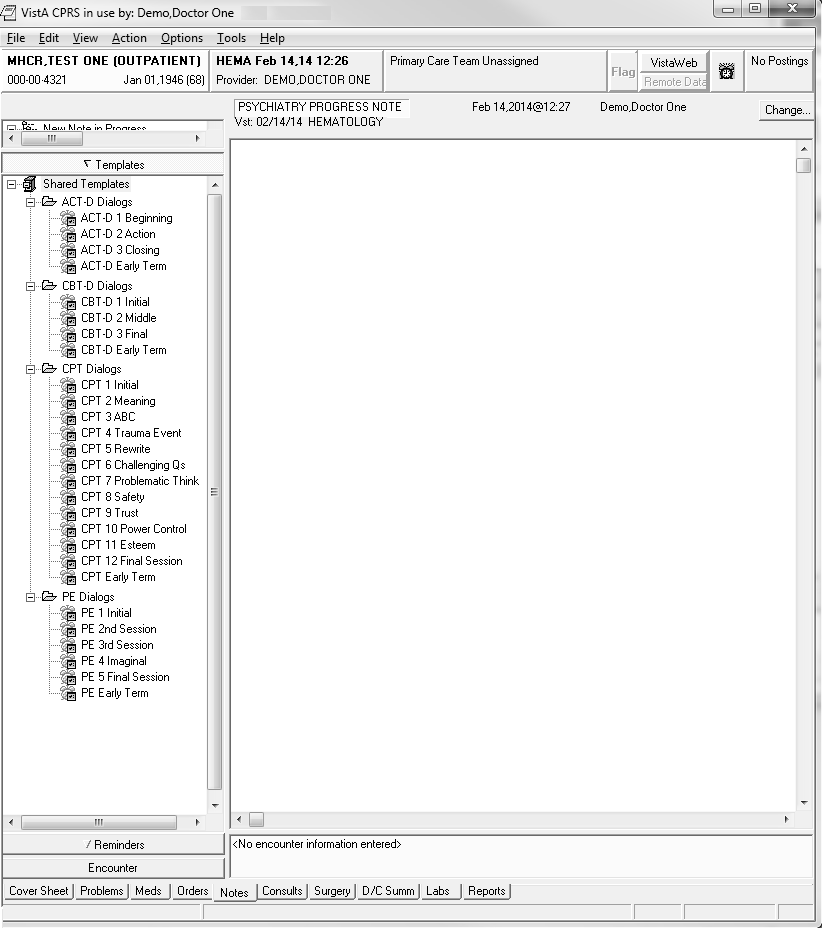 Expanded list of templatesSee the MHCR PXRM*2.0*29 User Manual for specific instructions on the individual dialog templates included in this patch.Appendix –	Install ExampleThe steps are provided as prompts on your screen. User response is in bold typeface. “LOADING A DISTRIBUTION”Select Kernel Installation & Distribution System Option: Installation <Enter>Load a DistributionVerify Checksums in Transport GlobalPrint Transport GlobalCompare Transport Global to Current SystemBackup a Transport GlobalInstall Package(s)Restart Install of Package(s) Unload a DistributionSelect Installation Option: 1 <Enter> Load a Distribution Enter a Host File: <your directory>PXRM_2_0_29.KID KIDS Distribution saved on Sep 20, 2012@09:07:30 Comment: PXRM*2.0*29This Distribution contains Transport Globals for the following Package(s): PXRM*2.0*29Distribution OK!Want to Continue with Load? YES// <Enter>Loading Distribution... PXRM*2.0*29Use INSTALL NAME: PXRM*2.0*29 to install this Distribution. Select Installation Option : INstall Package(s)Select INSTALL NAME: PXRM*2.0*29 <Enter>Loaded from Distribution 10/30/12@19:18:12=> PXRM*2.0*29 ;Created on Oct 15, 2012@13:18:44This Distribution was loaded on Oct 30, 2012@19:18:12 with header of PXRM*2.0*29 ;Created on Oct 15, 2012@13:18:44It consisted of the following Install(s): PXRM*2.0*29Checking Install for Package PXRM*2.0*29 Install Questions for PXRM*2.0*29 Incoming Files:811.8 REMINDER EXCHANGE (including data)Note: You already have the 'REMINDER EXCHANGE' File.I will OVERWRITE your data with mine.Want KIDS to INHIBIT LOGONs during the install? NO// <Enter>Want to DISABLE Scheduled Options, Menu Options, and Protocols? NO// <Enter>Enter the Device you want to print the Install messages.You can queue the install by enter a 'Q' at the device prompt. Enter a '^' to abort the install.DEVICE: HOME// <Enter>Install Started for PXRM*2.0*29 :Oct 30, 2012@19:24:24Build Distribution Date: Oct 15, 2012 Installing Routines:Oct 30, 2012@19:24:24Running Pre-Install Routine: PRE^PXRMP29I DISABLE options.DISABLE protocols. Installing Data Dictionaries:Oct 30, 2012@19:24:24Installing Data:Oct 30, 2012@19:24:24Running Post-Install Routine: POST^PXRMP29I PXRM*2.0*29ENABLE options. ENABLE protocols.There are 4 Reminder Exchange entries to be installed.Installing Reminder Exchange entry VA-MH CPT MH DIALOGSInstalling Reminder Exchange entry VA-MH PEI MH DIALOGSInstalling Reminder Exchange entry VA-MH ACT DIALOGSInstalling Reminder Exchange entry VA- MH CBT-D DIALOGSUpdating Routine file... Updating KIDS files... PXRM*2.0*29 Installed. Oct 30, 2012@19:26:15Install Message Sent 100% | 25 50 75 |Complete [ 	] Install Completed**End of Sample Installation**DateVersionDescriptionAuthorAugust 20141.2Patch PXRM*2.0*29 (Increments 1 & 2) Backup instructions addedInformation Innovators Inc.August 20131.1Patch PXRM*2.0*29 (Increments 1 & 2) revisedInformation Innovators Inc.January 20131.0Patch PXRM*2.0*29 (Increments 1 & 2)Information Innovators Inc.Manuals & GuidesDocumentation File name/ Web addressClinical Reminders User ManualPXRM_2_UM.PDFClinical Reminders Manager’s ManualPXRM_2_MM.PDFCPRS Technical Manualhttp://www.va.gov/vdl/documents/Clinical/Comp_Patient_Recrd_Sys_(CPRS)/cprslmtm.pdfCPRS User Guide: GUI Versionhttp://www.va.gov/vdl/documents/Clinical/CompPatient_Recrd_Sys_(CPRS)/cprsguium.pdfHealth Summary Technical Manualhttp://www.va.gov/vdl/documents/Clinical/CPRS-Health_Summary/hsum2_7_tm.pdfWeb SiteURLDescriptionNational Clinical Reminders sitehttp://vista.med.va.gov/remindersContains manuals, PowerPoint presentations, and other information about Clinical Reminders.National Clinical Reminders Committeehttp://vaww.portal.va.gov/sites/ncrc public/default.aspxThis committee directs the development of new and revised national reminders.VistA Document Libraryhttp://www.va.gov/vdl/Contains manuals for Clinical Reminders and CPRS.AcronymsDefinitionASUAuthorization/Subscription UtilityCACClinical Application CoordinatorClin4National Customer Support team that supports Clinical RemindersCPRSComputerized Patient Record SystemGMTSHealth Summary namespace (also HSUM)GUIGraphic User InterfaceICD-9International Classification of Diseases, 9th EditionLEBPCLocal Evidence-Based Psychotherapy CoordinatorsMHCRMental Health Clinical ReminderMHSMental Health Services (previously OMHS)MHTCMental Health Treatment CoordinatorOHIOffice of Health InformationOIOffice of InformationOIT/OI&TOffice of Information TechnologyOMHSOffice of Mental Health Services (now MHS)PTMPatch Tracker MessagePXRMClinical Reminder Package NamespaceOI Field OfficeFTP AddressDirectoryAlbany (NY)REDACTEDREDACTEDHines (IL)REDACTEDREDACTEDSalt Lake City (UT)REDACTEDREDACTED